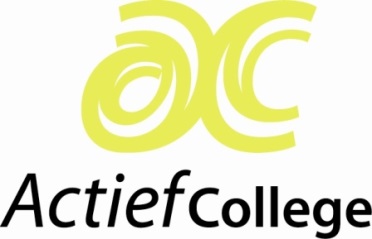 Actief CollegeKoninginneweg 126			3262 JD  Oud-Beijerland								T: 0186-612130																	.Herkansingsformulier 4 vmbo             Periode 3: Naam leerling			: ...............................................................................................................................................................................Klas				:...............................................................................................................................................................................Maakt gebruik van de mogelijkheid tot herkansing van maximaal twee vakken.Ondertekening Handtekening leerling: ...............................	Handtekening ouder/verzorger:	Uiterlijk 16 april inleveren bij de administratie / postbus in de halPeriode 3NiveauNummerOmschrijving toetsAankruisenNederlandsbkg121Hfst. toets blok 4bkg123Schrijfopdracht 1bkg124Schrijfopdracht 2Engelsb121SectoridioomEngelsb124LeesboekjeEngelskg121Formele briefEngelskg122BoektoetsDuitsg123Grammatica 4 en 5, idioom 5Wiskundebkg124/123H6 + H7 + H8WiskundeBiologiebkg121Schoolexamen thema 6 gaswisselingBiologiebkg122Schoolexamen thema 7 transportg123Schoolexamen thema 8 beschermingEconomieb121Hfst. 10 internationale ontwikkelingen Economieb122Hfst. 11 internationale ontwikkelingenEconomiekg121Hfst. 6 overheid en bestuurkg122Hfst. 7 internationale ontwikkelingen g123Examen over het hele boekNatuur-/scheikunde 1bkg121Hfst. 3 krachtenNatuur-/scheikunde 1bk122Hfst. 4 verbranden en verwarmenNatuur-/scheikunde 1bkg123Hfst. 6 bewegingkg124Hfst. 12 veiligheid in het verkeerg122Hfst. 13 constructiesMaatschappijleerb122Theorietoets hfst.  1 t/m 6 thema politiekkg122Theorietoets hfst.  1 t/m 7 thema politiekMaatschappijkundeb122Theorietoets hfst.   7 t/m  9 thema politiekMaatschappijkundeb123Theorietoets hfst. 10 t/m 11 thema politiekMaatschappijkundeb124Theorietoets hfst.   1 t/m 11 thema politiekg122Theorietoets hfst.   7 t/m  8 thema politiekg123Theorietoets hfst.   9 t/m 10 thema politiekg124Theorietoets hfst.   1 t/m  10 thema politiek